Bases de données d'information de l'UPOVDocument préparé par le Bureau de l'UnionAvertissement: le présent document ne représente pas les principes ou les orientations de l'UPOV.

Ce document a été généré à l'aide d'une traduction automatique dont l'exactitude ne peut être garantie. Par conséquent, le texte dans la langue originale est la seule version authentique.Résumé	Le présent document a pour objet de rendre compte au TC et au CAJ des faits nouveaux concernant la base de données GENIE et d'inviter le TC à examiner des propositions de modification des codes UPOV.  	Le Comité technique est invité à examiner les questions suivantes :la suppression des codes UPOV pour 53 genres redondants dans la base de données GENIE, comme indiqué au paragraphe 11 du présent document. les implications en termes de ressources de la vérification et de la mise à jour systématiques des noms botaniques dans la base de données GENIE afin de suivre les développements taxonomiques dans le GRIN.la création de groupes de variétés dans les codes UPOV pour Beta vulgaris L. ssp. vulgaris, comme indiqué au paragraphe 20 du présent document.la proposition de créer des groupes de variétés pour les codes UPOV de Cichorium intybus, comme indiqué au paragraphe 25 du présent document.supprimer le code UPOV ZEAAA_MAY_MIC, à remplacer par le code UPOV ZEAAA_MAY_EVE ;la modification des codes UPOV ZEAAA_MAY_EVE, ZEAAA_MAY_MAY et ZEAAA_MAY_SAC et des informations connexes afin d'établir des groupes de variétés, comme indiqué au paragraphe 30 du présent document ; inviter le Bureau de l'Union à consulter les contributeurs à la base de données PLUTO utilisant le code UPOV ZEAAA_MAY_MAY pour savoir s'il convient d'attribuer les entrées existantes au groupe Zea mays ssp. mays Maize ; etla proposition de suppression et de modification des codes UPOV CLEOM_HAS, CLEOM_SPI, EPIPH_ANG, CALAT_CRO, CALAT_LOE, CALAT_ROS, CALAT_WAR, CALAT_LRO, OSTEO_ECK, OSTEO_FRU, OSTEO_ECC, CASTL_TRA BERBE_AQU, BERBE_EUR, BERBE_NIT, BERBE_PUM, BERBE_REP, DESCH_FLE, UNCIN, UNCIN_DIV, UNCIN_EGM, UNCIN_RUB et UNCIN_UNC, comme indiqué aux paragraphes 34 à 57 du présent document.	La structure de ce document est la suivante :	Les abréviations suivantes sont utilisées dans ce document :CAJ : 		Comité administratif et juridique GRIN:	Réseau d'information sur les ressources en germoplasme	TC : 		Comité technique 	TWA:		Groupe de travail technique sur les plantes agricoles	TWF : 		Groupe de travail technique sur les plantes fruitières	TWM : 		Groupe de travail technique sur les méthodes et techniques d’essai	TWO:		Groupe de travail technique sur les plantes ornementales et les arbres forestiers	TWP(s):	Groupe(s) de travail technique(s)	TWV:		Groupe de travail technique sur les plantes potagèresmise à jour de la nomenclature botanique des CODES UPOVExamen par le groupe de travail technique sur les plantes ornementales et les arbres forestiers (TWO)	Le TWO, à sa cinquante-cinquième session, a entendu un exposé sur les bases de données d'information de l'UPOV : Questions liées aux codes UPOV et à la mise à jour de la nomenclature botanique" par un expert de l'Union européenne.  Un exemplaire de l'exposé figure dans le document TWO/55/9 (voir les paragraphes 31 à 36 du document TWO/55/11 "Rapport").	Le TWO a examiné la proposition visant à mettre en place un système d'alerte chaque fois qu'un nom botanique utilisé dans GENIE est mis à jour dans la base de données du Réseau d'information sur les ressources en germplasme (GRIN), comme indiqué dans le document TWO/55/9.  Le TWO est convenu d'inviter le Bureau de l'Union à étudier les incidences en termes de ressources de l'élaboration d'une procédure pour la mise à jour des principaux noms botaniques des espèces dans la base de données GENIE en fonction de l'évolution de la base de données GRIN.	Le TWO prend note de l'observation du Bureau de l'Union selon laquelle le document UPOV/INF/23 "Guide du système de codes UPOV" explique que les codes UPOV ne seront pas modifiés à la suite d'évolutions taxonomiques, à moins que celles-ci n'entraînent une modification de la classification du genre d'une espèce.  	Le TWO a examiné l'exemple fourni dans le document TWO/55/9 de deux codes UPOV pour des genres synonymes dans le GRIN (STEPH, synonyme de NEILL).  Le TWO est convenu d'inviter le Bureau de l'Union à supprimer le code UPOV synonyme "STEPH" et d'en informer les fournisseurs de données de la base GENIE.	Le TWO a été informé oralement par le Bureau de l'Union que 53 genres figurant dans GENIE avaient été identifiés avec des codes UPOV redondants à la suite de changements taxonomiques, comme indiqué dans la section suivante du présent document.	Le TWO est convenu d'inviter le Bureau de l'Union à vérifier périodiquement dans la base de données GENIE l'existence de codes UPOV redondants pour les genres synonymes. Codes UPOV pour les genres redondants dans la base de données GENIE	Le TC pourrait envisager la suppression des codes UPOV pour 53 genres redondants dans la base de données GENIE, comme indiqué dans le tableau ci-dessous :	Les membres de l'Union et les personnes fournissant des données à la base de données PLUTO seront informés à l'avance, par voie de circulaire, des suppressions éventuelles et de la date à laquelle elles interviendront en 2024.  Les personnes fournissant des données à la base de données PLUTO seront priées d'utiliser les codes UPOV mis à jour lorsqu'elles soumettront leurs données sur les variétés végétales au Bureau de l'Union.	Le TC est invité à envisager la suppression des codes UPOV pour 53 genres redondants dans la base de données GENIE, comme indiqué au paragraphe 11 du présent document.  Mise à jour des principaux noms botaniques des espèces dans la base de données GENIE suite aux développements de GRIN	Le document "Guide du système de code UPOV" fournit les informations suivantes :"4.3 d) En général, les codes UPOV ne sont pas modifiés en fonction de l'évolution de la taxonomie, sauf si cette évolution entraîne une modification de la classification du genre d'une espèce. [...]"	Le changement d'approche visant à introduire une vérification et une mise à jour systématiques des principaux noms botaniques des espèces dans la base de données GENIE afin de suivre l'évolution de la base de données GRIN nécessiterait des ressources substantielles de la part du Bureau de l'UPOV. 	Il est proposé que la mise à jour des noms botaniques dans GENIE continue d'être assurée conformément au paragraphe 4.3.d) du Guide du système de code UPOV ou si un besoin particulier est identifié par les membres.  	Le TC est invité à examiner les implications en termes de ressources de la vérification et de la mise à jour systématiques des noms botaniques dans la base de données GENIE afin de suivre les développements taxonomiques dans le GRIN.Remplacement de la nomenclature botanique complexe par des groupes de variétés	L'historique de cette question est présenté dans le document TC/58/10 "Bases de données d'information de l'UPOV".Codes UPOV pour Beta vulgaris	Les questions relatives à la création de groupes de variétés pour les codes UPOV concernant Beta vulgaris L. ssp. vulgaris figurent dans le document SESSIONS/2023/2 "Élaboration des orientations et des documents proposés pour adoption par le Conseil". Codes UPOV pour Brassica oleracea	Le TWV, à sa cinquante-septième session, est convenu de proposer la création de groupes de variétés pour les codes UPOV concernant Brassica oleracea, comme indiqué à l'annexe I du document TWV/57/18 et reproduit ci-après (voir le paragraphe 42 du document TWV/57/26 "Rapport") :	Le TWV, à sa cinquante-septième session, est convenu de proposer deux nouveaux éléments annexés indiquant les groupes de variétés "Tronchuda" (1TRON) et "Kale" (2KAL), à utiliser avec le code UPOV BRAS_OLE_COS (voir le paragraphe 42 du document TWV/57/26 "Rapport").  Après la cinquante-septième session du TWV, le Bureau de l'Union a été prié par la rédactrice de la proposition, Mme Marian van Leeuwen (Pays-Bas), de corriger la mention répétée du code UPOV "BRASS_OLE_COS" à la troisième ligne du tableau et de la remplacer par "BRASS_OLE_GA". La modification proposée est indiquée par un surlignage et un soulignement pour les ajouts et par un surlignage et un biffage pour les suppressions.)  Cette correction répond à la proposition du TWV d'identifier séparément le "groupe Tronchuda" (BRAS_OLE_COS) et le "groupe Kale" (BRAS_OLE_GA).  À cet égard, la proposition de nouveaux éléments à ajouter au code UPOV BRAS_OLE_COS ne serait plus applicable.	Le TC est invité à envisager la création de groupes de variétés dans les codes UPOV pour Beta vulgaris L. ssp. vulgaris, comme indiqué au paragraphe 20 du présent document.Codes UPOV pour Cichorium intybus	Le TWV, à sa cinquante-septième session3 , est convenu de proposer la création de quatre groupes de variétés pour Cichorium intybus : "Chicorée Witloof" ; "Chicorée à feuilles" ; "Chicorée industrielle" ; et "Chicorée fourragère" (voir le document TWV/57/26 "Rapport", paragraphes 43 à 47).	Le TWV est convenu de proposer deux nouveaux éléments annexés à utiliser avec le code UPOV "CICHO_INT" pour indiquer "Witloof Group" (1WIT) et "Forage Chicory" (2FOR).	Le TWV a accepté de proposer de modifier les noms communs dans GENIE comme suit :	Le TWV est convenu de proposer d'inviter les contributeurs à la base de données PLUTO à envisager de mettre à jour le code UPOV utilisé pour les variétés précédemment déclarées comme CICHO_INT en utilisant les codes UPOV associés aux groupes de variétés proposés.  	Le TC est invité à examiner la proposition de créer des groupes de variétés pour les codes UPOV de Cichorium intybus, comme indiqué au paragraphe 25 du présent document.Codes UPOV pour Zea mays 	Le maïs doux (code UPOV : ZEAAA_MAY_SAC) et le pop-corn (codes UPOV : ZEAAA_MAY_EVE ; et ZEAAA_MAY_MIC) ont été reclassés comme synonymes de Zea mays subsp. mays (code UPOV : ZEAAA_MAY_MAY), qui englobe également le maïs.	Lors de leurs sessions de 2023, le TWV et le TWA sont convenus de créer des groupes de variétés pour le code UPOV ZEAAA_MAY_MAY en remplacement des noms botaniques infraspécifiques, comme suit (voir les documents TWV/57/26 "Report", paragraphe 49 ; et TWA/52/11 "Report", paragraphe 33) :	Le tableau suivant fournit des informations sur les codes UPOV actuels et les principaux noms botaniques dans la base de données GENIE pour "Zea mays L." et les sous-espèces concernées ; les taxons dans le Germplasm Resources Information Network (GRIN) ; et le nombre d'entrées dans la base de données PLUTO :	Suite à la proposition du TWV et du TWA, les modifications suivantes des codes UPOV sont proposées:	Il convient de noter que le champ d'application du code UPOV ZEAAA_MAY_MAY serait réduit pour couvrir uniquement le maïs et non plus le maïs doux et le maïs à éclater.  Le TC souhaitera peut-être envisager d'inviter le Bureau de l'Union à informer les huit contributeurs à la base de données PLUTO utilisant le code UPOV ZEAAA_MAY_MAY de l'opportunité d'attribuer leurs entrées existantes au groupe Zea mays ssp. mays Maize.  	Le Comité technique est invité à examiner les question suivantes :supprimer le code UPOV ZEAAA_MAY_MIC, à remplacer par le code UPOV ZEAAA_MAY_EVE ;la modification des codes UPOV ZEAAA_MAY_EVE, ZEAAA_MAY_MAY et ZEAAA_MAY_SAC et des informations connexes afin d'établir des groupes de variétés, comme indiqué au paragraphe 30 du présent document ; etinviter le Bureau de l'Union à consulter les contributeurs de la base de données PLUTO utilisant le code UPOV ZEAAA_MAY_MAY pour savoir s'il convient d'attribuer les entrées existantes au groupe Zea mays ssp. mays Maize.  Présentation : "Remplacement de la nomenclature botanique par des groupes de variétés : quelques conséquences pratiques	À sa cinquante-septième session, le TWV a entendu un exposé sur le remplacement de la nomenclature botanique par des groupes de variétés, quelques conséquences pratiques, présenté par un expert de l'Union européenne. Un exemplaire de cet exposé figure à l'annexe II du document TWV/57/18.  Le TWV a pris note du rapport sur l'utilisation de groupes de variétés pour différentes cultures légumières et est convenu d'inviter l'Union européenne à présenter, à sa cinquante-huitième session, des propositions relatives à l'ajout d'informations aux codes UPOV et/ou à la création de groupes de variétés (voir le paragraphe 47 du document TWV/57/26 "Rapport").Propositions d'amendements aux codes UPOV examinés par le TWO en 2023	Le TWO, à sa cinquante-cinquième session, a examiné le document TWP/7/7.  Le TWO a approuvé les propositions de suppression et/ou de modification des codes UPOV pour les espèces ornementales, telles qu'elles figurent dans les paragraphes 14 à 37 du document TWP/7/7 et sont reproduites dans les sections suivantes du présent document.Code UPOV pour les espèces de Berberis	Le Bureau de l'Union a été informé du reclassement de certaines espèces de Berberis en espèces de Mahonia.	Les entrées actuelles dans la base de données GENIE pour certaines espèces de Berberis, les taxons dans GRIN et les nombres d'entrées dans la base de données PLUTO sont les suivants :Proposition	Le TC pourrait envisager de remplacer les codes UPOV BERBE_AQU, BERBE_EUR, BERBE_NIT, BERBE_PUM et BERBE_REP par les codes UPOV MAHON_AQU, MAHON_EUR, MAHON_NIT, MAHON_PUM et MAHON_REP, respectivement, comme suit :Code UPOV pour les espèces de Calathea	Le Bureau de l'Union a été informé du reclassement de certaines espèces de Calathea en espèces de Goeppertia.	Les entrées actuelles dans la base de données GENIE pour certaines espèces de Calathea, les taxons dans GRIN et les nombres d'entrées dans la base de données PLUTO sont les suivants :Proposition	Le TC pourrait envisager de remplacer les codes UPOV CALAT_CRO, CALAT_LOE, CALAT_ROS, CALAT_WAR et CALAT_LRO par les codes UPOV GOEPP_CRO GOEPP_LOE, GOEPP_ROS, GOEPP_WAR et GOEPP_LRO, comme suit :Code UPOV pour les espèces de Castalis	Le Bureau de l'Union a été informé du reclassement de certaines espèces de Castalis en espèces de Dimorphotheca.	Les entrées actuelles dans la base de données GENIE pour certaines espèces de Castalis, les taxons dans GRIN et les nombres d'entrées dans la base de données PLUTO sont les suivants :Proposition	Le TC pourrait envisager de remplacer le code UPOV CASTL_TRA par le code UPOV DIMOR_TRA, comme suit :Code UPOV pour l'espèce Cleome	Le Bureau de l'Union a été informé du reclassement de certaines espèces de Cleome en espèces de Tarenaya.	Les entrées actuelles dans la base de données GENIE pour certaines espèces de Tarenaya, les taxons dans GRIN et les nombres d'entrées dans la base de données PLUTO sont les suivants :Proposition	Le TC pourrait envisager de remplacer les codes UPOV CLEOM_HAS et CLEOM_SPI par les codes UPOV TARNY_SPI et TARNY_HAS, respectivement, comme suit :Code UPOV pour les espèces de Deschampsia	Le Bureau de l'Union a été informé du reclassement de certaines espèces de Deschampsia en espèces d'Avenella.	Les entrées actuelles dans la base de données GENIE pour certaines espèces de Deschampsia, les taxons dans GRIN et les nombres d'entrées dans la base de données PLUTO sont les suivants :Proposition	Le TC pourrait envisager de remplacer le code UPOV DESCH_FLE par le code UPOV AVENE_FLE, comme suit :Code UPOV pour les espèces Epiphyllum	Le Bureau de l'Union a été informé du reclassement de certaines espèces d'Epiphyllum en espèces de Tarenaya.	Les entrées actuelles dans la base de données GENIE pour certaines espèces de Tarenaya, les taxons dans GRIN et les nombres d'entrées dans la base de données PLUTO sont les suivants :Proposition	Le TC pourrait envisager de remplacer le code UPOV EPIPH_ANG par le code UPOV DISOC_NGL, comme suit :Code UPOV pour les espèces d'Osteospermum	Le Bureau de l'Union a été informé du reclassement de certaines espèces d'Osteospermum en espèces de Dimorphotheca.	Les entrées actuelles dans la base de données GENIE pour certaines espèces d'Osteospermum, les taxons dans GRIN et les nombres d'entrées dans la base de données PLUTO sont les suivants :Proposition	Le TC pourrait envisager de remplacer les codes UPOV OSTEO_ECK, OSTEO_FRU et OSTEO_ECC par les codes UPOV DIMOR_ECK, DIMOR _FRU et DIMOR_ECC, respectivement, comme suit :Code UPOV pour l'espèce Uncinia	Le Bureau de l'Union a été informé de la reclassification des espèces Uncinia en Carex.	Les entrées actuelles dans la base de données GENIE pour certaines espèces d'Uncinia, les taxons dans GRIN et les nombres d'entrées dans la base de données PLUTO sont les suivants :Proposition	Le TC pourrait envisager la suppression des codes UPOV UNCIN, UNCIN_DIV, UNCIN_EGM, UNCIN_RUB et UNCIN_UNC. Les espèces d'Uncinia seraient couvertes en tant que synonyme des espèces de Carex sous les codes UPOV CAREX, CAREX _DIV, CAREX _EGM, CAREX _RUB et CAREX _UNC, comme suit :	Le TC est invité à examiner la proposition visant à supprimer et à modifier les codes UPOV CLEOM_HAS, CLEOM_SPI, EPIPH_ANG, CALAT_CRO, CALAT_LOE, CALAT_ROS, CALAT_WAR, CALAT_LRO, OSTEO_ECK, OSTEO_FRU, OSTEO_ECC, CASTL_TRA BERBE_AQU, BERBE_EUR, BERBE_NIT, BERBE_PUM, BERBE_REP, DESCH_FLE, UNCIN, UNCIN_DIV, UNCIN_EGM, UNCIN_RUB et UNCIN_UNC, comme indiqué aux paragraphes 34 à 57 du présent document.Questions pour informationBase de données GENIEContexte	La base de données GENIE (http://www.upov.int/genie/en/) a été mise au point pour fournir des informations en ligne sur l'état de la protection, la coopération en matière d'examen, l'expérience en matière d'examen DHS et l'existence de principes directeurs d'examen de l'UPOV pour différents GENera et specIE (d'où GENIE).  La base de données GENIE est utilisée pour produire les documents pertinents du Conseil et du Comité technique concernant ces informations .	La base de données GENIE est le référentiel des codes UPOV et fournit des informations sur les noms botaniques principaux et alternatifs ainsi que sur les noms communs des taxons végétaux.Évolution du code UPOV 	En 2022, 183 nouveaux codes UPOV ont été créés.  Le nombre total de codes UPOV dans la base de données GENIE au 31 décembre 2022 était de 9 525.* 	y compris les modifications des codes UPOV résultant de l'amendement du "Guide du système de codes UPOV" concernant les hybrides (voir le document TC/49/6).Vérification par les TWP	La section 3.3 du "Guide to the UPOV Code System" prévoit ce qui suit :"Les modifications des codes UPOV seront traitées selon la même procédure que l'introduction de nouveaux codes UPOV [...]. Toutefois, tous les membres de l'Union et tous ceux qui fournissent des données à la base de données sur les variétés végétales seront informés de toute modification".	Conformément à la procédure décrite dans la section 3.3 du Guide du système de code UPOV, le Bureau de l'Union a établi des tableaux des ajouts et modifications au code UPOV, pour vérification par les services compétents, pour chacune des sessions des Groupes de travail technique (TWP) en 2023.	Les experts du Groupe de travail technique sur les plantes potagères (TWV), du Groupe de travail technique sur les plantes ornementales et les arbres forestiers (TWO), du Groupe de travail technique sur les plantes agricoles (TWA) et du Groupe de travail technique sur les plantes fruitières (TWF) sont invités à vérifier les modifications, les nouveaux codes ou informations UPOV et les codes UPOV utilisés pour la première fois dans la base de données PLUTO, tels qu'ils figurent dans les annexes du document TWP/7/7 "Informations et bases de données de l'UPOV", et à soumettre leurs observations au Bureau de l'Union avant le 31 décembre 2023. Modifications des codes UPOV convenues antérieurement	La section 4.3 d) du "Guide to the UPOV Code System" prévoit ce qui suit :"Les modifications des codes UPOV seront traitées selon la même procédure que l'introduction de nouveaux codes UPOV [...]. Toutefois, tous les membres de l'Union et tous ceux qui fournissent des données à la base de données sur les variétés végétales seront informés de toute modification".	Sur la base des conclusions du TC, à sa cinquante-septième session, sur les questions présentées dans les sections suivantes, les membres de l'Union et les fournisseurs de données à la base de données PLUTO seront informés à l'avance des modifications et de la date des modifications au moyen d'une circulaire. Les fournisseurs de données à la base de données PLUTO seront priés d'utiliser les codes UPOV modifiés lorsqu'ils soumettront leurs données sur les variétés végétales au Bureau de l'Union.Codes UPOV pour les agrumes	Sur la base des conclusions du TC, le code UPOV CITRU_AUM sera modifié pour ajouter des informations afin de créer les groupes "1MA" pour les mandarines et "2OR" pour les oranges, comme suit. 	Les codes UPOV CITRU_CLE, CITRU_MRE, CITRU_CRE, CITRU_INT, CITRU_AUR, CITRU_DAV, CITRU_EXC, CITRU_KER, CITRU_BAL et CITRU_KAR et CITRU_BEN seront supprimés.  [Fin du document]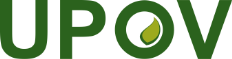 FUnion internationale pour la protection des obtentions végétalesComité techniqueCinquante-neuvième sessionGenève, 23 et 24 octobre 2023Comité administratif et juridiqueQuatre-vingtième sessionGenève, 25 octobre 2023SESSIONS/2023/3Original :  AnglaisDate :  17 octobre 2023Base de données GENIEBase de données GENIEBase de données GRINBase de données GENIEBase de données GENIEGenres reclassésSuppression du code UPOVNom de genre acceptéCode UPOV 
(genres acceptés dans GRIN)Groupe(s) technique(s) concerné(s)AcanthopanaxACNTPEleutherococcusELEUTTWOAcmenaACMENSyzygiumSYZYGTWO, TWFAjaniaAJANIChrysanthemumCHRYSTWOAmmophilaAMMOPCalamagrostisCALMGTWOAnagallisANAGALysimachiaLYSIMTWOBelamcandaBELAMIrisIRISSTWOCardariaCARDALepidiumLEPIDTWO, TWVCastalisCASTLDimorphothecaDIMORTWOChamaecytisusCHMCTCytisusCYTISTWOCheiranthusCHEIRErysimumERYSITWOCimicifugaCIMICActaeaACTAETWOCnicusCNICUCentaureaCENTATWOCochliodaCOCHDOncidiumONCIDTWOColuriaCOLURGeumGEUMMTWOCrypsisCRYPSSporobolusSPOROTWO, TWADaemonoropsDAEMOCalamusCALAMTWODichroaDICHRHydrangeaHYDRNTWODodecatheonDODECPrimulaPRIMUTWOFortunellaFORTUCitrusCITRUTWO, TWFGauraGAURAOenotheraOENOTTWOHebeHEBEEVeronicaVERONTWOHemidiodiaHEMIDOenotheraOENOTTWOHylocereusHYLOCSelenicereusSELENTWO, TWV, TWFLaurentiaLAURELobeliaLOBELTWOLychnisLYCHNSileneSILENTWO, TWVManfredaMANFRAgaveAGAVETWO, TWVManglietiaMANGLMagnoliaMAGNOTWOMenziesiaMENZIRhododendronRHODDTWOMiyamayomenaMIYAMAsterASTERTWOOdontoglossumODONTOncidiumONCIDTWOParakmeriaPARAKMagnoliaMAGNOTWOPedilanthusPEDILEuphorbia EUPHOTWO, TWVPennisetumPENNICenchrusCENCHTWO, TWAPoncirusPONCICitrusCITRUTWO, TWFPorphyraPORPHCallicarpaCALLCTWO, TWVPratiaPRATILobeliaLOBELTWOPulsatillaPULSAAnemoneANEMOTWORhagodiaRHAGOChenopodiumCHENOTWO, TWARolliniaROLLIAnnonaANNONTWFSchizophragmaSCHIOHydrangeaHYDRNTWOSclerostachyaSCLRSMiscanthusMISCATWOSedireaSEDIRPhalaenopsisPHALETWOSophronitisSOPHRCattleyaCATTLTWOStephanandraSTEPHNeilliaNEILLTWOTacitusTACITGraptopetalumGRATPTWOTaxodiomeriaTAXDITaxodiumTAXODTWOTrichlorisTRICLLeptochloaLPTOCTWOUnciniaUNCINCarexCAREXTWOVaccariaVACCAGypsophilaGYPSOTWOVetiveriaVETIVChrysopogonCHRPGTWOVulpiaVULPIFestucaFESTUTWO, TWAWaldsteiniaWALDSGeumGEUMMTWOXanthocyparisXNTHCCupressusCUPRETWOCode UPOV NOMS BOTANIQUES DANS GENIENOMS BOTANIQUES EN GRINProposition Nom du groupeBRASS_OLE_ALBBrassica oleracea L. var. alboglabra (L. H. Bailey) MusilBrassica alboglabra L. H. Bailey ; Brassica oleracea var. albiflora auct.Brassica oleracea L. var. alboglabra (L. H. Bailey) Musil (Brassica oleracea Chinese Kale ou Kailaan Group)Brassica oleracea L. (chou frisé chinois ou groupe Kailaan)BRASS_OLE_COSBrassica oleracea L. var. costata DC.Brassica capitata subsp. costata (DC.) Lizg. ; Brassica oleracea convar. acephala var. luteola Alef. ; Brassica oleracea subsp. oleracea convar. costata (DC.) Gladis ; Brassica oleracea var. tronchuda L.H. BaileyBrassica oleracea L. var. costata DC. (groupe des choux frisés portugais)Brassica oleracea L. (Groupe Tronchuda)LAITON_OLE_COS GABrassica oleracea L. convar. acephala (DC.) Alef.Brassica oleracea L. var. sabellica L. (groupe Brassica oleracea Kale)Brassica oleracea L. (groupe des choux frisés)BRASS_OLE_GAMBrassica oleracea L. convar. acephala (DC.) Alef. var. medullosa Thell.Brassica oleracea L. var. medullosa Thell.Brassica oleracea L. var. medullosa Thell. (Groupe des choux frisés de Brassica oleracea)Brassica oleracea L. (groupe des choux frisés)BRASS_OLE_GARBrassica oleracea L. var. ramosa DC.Brassica oleracea L. var. ramosa DC. (Brassica oleracea Thousand Head Kale Group)Brassica oleracea L. (groupe des choux frisés)BRASS_OLE_GASBrassica oleracea L. convar. acephala (DC.) Alef. var. sabellica L.Brassica oleracea L. var. sabellica L.Brassica oleracea L. var. sabellica L. (Groupe Brassica oleracea Acephala)Brassica oleracea L. (groupe des choux frisés)BRASS_OLE_GBBBrassica oleracea L. convar. acephala (DC.) Alef. var. viridis L.Brassica oleracea L. var. viridis L.Brassica oleracea L. var. viridis L. (groupe Brassica oleracea Collard)Brassica oleracea L. (groupe des collardes)BRASS_OLE_GBCBrassica oleracea L. var. italica PlenckBrassica oleracea L. var. botrytis L. subvar. cymosa Duchesne ; Brassica oleracea L. var. cymosa (Duchesne) DC ; Brassica oleracea subvar. cymosa DuchesneBrassica oleracea L. var. italica Plenck (groupe Brassica oleracea Broccoli)Brassica oleracea L. (groupe des brocolis)BRASS_OLE_GCBrassica oleracea L. convar. capitata (L.) Alef.Brassica oleracea L. convar. capitata (L.) Alef. var. alba DC. x Brassica oleracea L. convar. capitata (L.) Alef. var. rubra (L.) Thell. ; Brassica oleracea L. convar. capitata (L.) Alef. var. capitata (L.) Alef. ; Brassica oleracea L. var. capitata L.Brassica oleracea L. var. capitata L. (groupes des choux rouges et des choux blancs/verts de Brassica oleracea)Brassica oleracea L. (groupe des choux)BRASS_OLE_GCABrassica oleracea L. convar. capitata (L.) Alef. var. alba DC.Brassica oleracea L. convar. capitata (L.) Alef. var. capitata L. f. alba DC.Brassica oleracea L. var. capitata L. (groupe des choux blancs de Brassica oleracea)Brassica oleracea L. (groupe des choux blancs)BRASS_OLE_GCRBrassica oleracea L. convar. capitata (L.) Alef. var. rubra (L.) Thell.Brassica oleracea L. convar. capitata (L.) Alef. var. capitata L. f. rubra (L.) Thell.Brassica oleracea L. var. capitata L. (groupe des choux rouges de Brassica oleracea)Brassica oleracea L. (groupe des choux rouges)BRASS_OLE_GCSBrassica oleracea L. convar. capitata (L.) Alef. var. sabauda L.Brassica oleracea L. convar. capitata (L.) Alef. var. bullata DC.Brassica oleracea L. var. sabauda L. (groupe des choux de Milan)Brassica oleracea L. (groupe des choux de Milan)BRASS_OLE_GGMBrassica oleracea L. var. gemmifera ZenkerBrassica oleracea L. convar. oleracea var. gemmifera DC ; Brassica subspontanea lizgBrassica oleracea L. var. gemmifera DC (groupe des choux de Bruxelles)Brassica oleracea L. (groupe des choux de Bruxelles)BRASS_OLE_GGOBrassica oleracea L. var. gongylodes L.Brassica caulorapa (DC.) Pasq ; Brassica oleracea L. convar. acephala (DC.) Alef. var. gongylodes L. ; Brassica oleracea var. caulorapa DC.Brassica oleracea L. var. gongylodes L. (groupe Brassica oleracea Kohlrabi)Brassica oleracea L. (groupe des choux-raves)BRASS_OLE_PALBrassica oleracea L. var. palmifolia DC.Brassica oleracea L. var. palmifolia DC. (Brassica oleracea Jersey Kale ou Palmtree Kale Group)Brassica oleracea L. (groupe du chou frisé)Code UPOV Noms botaniques dans GENIEGRINNom du groupe proposéAnglaisFrançaisAllemandEspagnolCICHO_INT_1WITCichorium intybus L.Cichorium intybus L.Groupe de la chicorée de WitloofWitloof chicoryEndive Chicorée EndiviaCICHO_INT_FOLCichorium intybus L. var. foliosum HegiCichorium intybus L.Groupe des chicorées à feuillesSalad Chicory; Leaf chicoryChicorée à feuille; Chicorée italienne SalatzichorieAchicoria CICHO_INT_SATCichorium intybus L. var. sativum DC.Cichorium intybus L.Groupe de la chicorée industrielleIndustrial Chicory; Large-rooted ChicoryChicorée à caféWurzelzichorieAchicoria de caféCICHO_INT_2FORCichorium intybus L.Cichorium intybus L.Fourrage Groupe de la chicoréeForage ChicoryChicorée fourrageFutterzichorieAchicoria forrajeraNom botanique principalAutre(s) nom(s) botanique(s)Groupes de variétésCode UPOV proposé avec informations sur les groupes  Zea mays L. subsp. maysZea mays var ceratina L. ; Zea mays var. indentata (Sturtev.) L. H. Bailey ; Zea mays var. indurata (Sturtev.) L. H. Bailey ;Zea mays var. saccharata (Sturtev.) L. H. Bailey ; Zea mays L. saccharata Koern.. ;Zea mays L. var. everta (Praecox) Sturt.. ;Zea mays L. convar. microsperma Koern.Maïs ; Maize :  "1MA"ZEAAA_MAY_GMAZea mays L. subsp. maysZea mays var ceratina L. ; Zea mays var. indentata (Sturtev.) L. H. Bailey ; Zea mays var. indurata (Sturtev.) L. H. Bailey ;Zea mays var. saccharata (Sturtev.) L. H. Bailey ; Zea mays L. saccharata Koern.. ;Zea mays L. var. everta (Praecox) Sturt.. ;Zea mays L. convar. microsperma Koern.Maïs doux :  "2SW"  ZEAAA_MAY_GSWZea mays L. subsp. maysZea mays var ceratina L. ; Zea mays var. indentata (Sturtev.) L. H. Bailey ; Zea mays var. indurata (Sturtev.) L. H. Bailey ;Zea mays var. saccharata (Sturtev.) L. H. Bailey ; Zea mays L. saccharata Koern.. ;Zea mays L. var. everta (Praecox) Sturt.. ;Zea mays L. convar. microsperma Koern.Popcorn :  "3PO"ZEAAA_MAY_GPOCode UPOVNom botanique principal dans GENIENom(s) botanique(s) dans le GRINNom(s) commun(s) dans GENIENombre d'entrées dans PLUTOZEAAA_MAYZea mays L.Zea mays L.Maïs ; Maïs164.900ZEAAA_MAY_EVEZea mays L. var. everta (Praecox) Sturt.Zea mays L. var. everta (Praecox) Sturt. (en tant que synonyme de Zea mays L. subsp. mays) n'est pas reconnu dans le GRINMaïs soufflé87ZEAAA_MAY_MAYZea mays L. subsp. mays	Zea mays L. subsp. maysmaïs ; maïs ; maïs douxetc.780ZEAAA_MAY_MICZea mays L. convar. microsperma Koern.Zea mays L. convar. microsperma Koern. (en tant que synonyme de Zea mays L. subsp. mays) n'est pas reconnu dans le GRINMaïs soufflé187ZEAAA_MAY_SACZea mays L. saccharata Koern.Zea mays L. var. saccharata (Sturtev.) L. H. Bailey (synonyme de Zea mays L. subsp. mays )Maïs doux1.953ActuelActuelActuelPropositionPropositionPropositionPropositionCode UPOVNom botanique principalAutre(s) nom(s) botanique(s)Code UPOVNom botanique principalAutre(s) nom(s) botanique(s)NoteZEAAA_MAY_EVEZea mays L. var. everta (Praecox) Sturt.n.d.ZEAAA_MAY_GPOZea mays L. subsp. mays Groupe maïs souffléZea mays L. var. everta (Praecox) Sturt.. ;Zea mays L. convar. microsperma Koern.Ajout d'un nouveau synonyme précédemment sous ZEAAA_MAY_MICZEAAA_MAY_MICZea mays L. convar. microsperma Koern.n.d.[pour supprimer]n.d.n.d.Nom botanique principal ajouté comme autre nom botanique sous Z. mays L. subsp. mays Popcorn GroupZEAAA_MAY_SACZea mays L. saccharata Koern.n.d.ZEAAA_MAY_GSWZea mays L. subsp. mays Groupe maïs douxZea mays var. saccharata (Sturtev.) L. H. Bailey ; Zea mays L. saccharata Koern.ZEAAA_MAY_MAY Zea mays L. subsp. maysZea mays var ceratina L. ; Zea mays var. indentata (Sturtev.) L. H. Bailey ; Zea mays var. indurata (Sturtev.) L. H. Bailey ; Zea mays var. saccharata (Sturtev.) L. H. BaileyZEAAA_MAY_GMAZea mays L. subsp. mays Groupe Maïs Zea mays var ceratina L. ; Zea mays var. indentata (Sturtev.) L. H. Bailey ; Zea mays var. indurata (Sturtev.) L. H. Bailey ;Zea mays var. saccharata (Sturtev.) L. H. Bailey ; Zea mays L. saccharata Koern.. ;Zea mays L. var. everta (Praecox) Sturt.. ;Zea mays L. convar. microsperma Koern.Réduction du champ d'application pour supprimer le maïs doux et le pop-cornCode UPOVNom botanique principal dans GENIENom(s) botanique(s)dans le GRINNom(s) commun(s)dans GENIENombre d'entrées dans PLUTOBERBE_AQUBerberis aquifolium PurshMahonia aquifolium (Pursh) Nutt.épine-vinette bleue, épine-vinette noire, mahonia noire, raisin de montagne, raisin d'Oregon6BERBE_EURBerberis eurybracteata (Fedde) Laferr.Mahonia eurybracteata Fedden.d.3BERBE_NITBerberis nitens (C. K. Schneid.) Laferr.Berberis nitens (C. K. Schneid.) Laferr.n.d.1BERBE_PUM Berberis pumila GreeneMahonia pumila (Greene) Fedden.d.0BERBE_REPBerberis repens Lindl.Mahonia repens (Lindl.) G. Donépine-vinette rampante, mahonia rampant, épine-vinette de l'Oregon, houx de l'Oregon, raisin de l'Oregon5ActuelActuelActuelPropositionPropositionPropositionCode UPOVNom botanique principalAutre(s) nom(s) botanique(s)Code UPOVNom botanique principalAutre(s) nom(s) botanique(s)BERBE_AQUBerberis aquifolium PurshBerberis diversifolia (Sweet) Steud. ; Mahonia aquifolium (Pursh) Nutt. ; Mahonia aquifolium subsp. aquifolium (Pursh) Nutt. ; Mahonia diversifolia SweetMAHON_ AQUMahonia aquifolium (Pursh) Nutt.Mahonia diversifolia Sweet ; Mahonia aquifolium (Pursh) Nutt ; Mahonia aquifolium (Pursh) Nutt. subsp. aquifolium ; Mahonia aquifolium subsp. aquifolium (Pursh) Nutt.BERBE_EURBerberis eurybracteata (Fedde) Laferr.Mahonia eurybracteata FeddeMAHON_EURMahonia eurybracteata FeddeBerberis eurybracteata (Fedde) Laferr.BERBE_NITBerberis nitens (C. K. Schneid.) Laferr.Mahonia nitens C. K. Schneid.MAHON_NITMahonia nitens C. K. Schneid.Berberis nitens (C. K. Schneid.) Laferr.BERBE_PUMBerberis pumila GreeneMahonia pumila (Greene) FeddeMAHON_PUMMahonia pumila (Greene) FeddeBerberis pumila GreeneBERBE_REPBerberis repens Lindl.Berberis sonnei (Abrams) McMinn ; Mahonia repens (Lindl.) G. Don ; Mahonia repens var. repens (Lindl.) G. Don ; Mahonia repens var. rotundifolia (May) Fedde ; Mahonia sonnei AbramsMAHON_REPMahonia repens (Lindl.) G. DonBerberis repens Lindl. ; Berberis sonnei (Abrams) McMinn ; Mahonia repens (Lindl.) G. Don ; Mahonia repens var. repens (Lindl.) G. Don ; Mahonia repens var. rotundifolia (May) Fedde ; Mahonia sonnei AbramsCode UPOVNom botanique principal dans GENIENom(s) botanique(s)dans le GRINNom(s) commun(s)dans GENIENombre d'entrées dans PLUTOCALAT_CROCalathea crocata E. Morren & Joriss.Goeppertia crocata (É. Morren & Joriss.) Borchs. & S. Suárezn.d.8CALAT_LOECalathea loeseneri J. F. Macbr.Goeppertia loeseneri (J. F. Macbr.) Borchs. & S. Suárezn.d.0CALAT_ROSCalathea roseopicta (Linden) RegelGoeppertia roseopicta (Linden) Borchs. & S. Suárezn.d.25CALAT_WARCalathea warscewiczii (Klotzsch) Körn.Goeppertia warscewiczii (L. Mathieu ex Planch.) Borchs. & S. Suárezn.d.3CALAT_LROCalathea loeseneri J. F. Macbr. × Calathea roseopicta (Linden) Regeln.d.n.d.5ActuelActuelActuelPropositionPropositionPropositionCode UPOVNom botanique principalAutre(s) nom(s) botanique(s)Code UPOVNom botanique principalAutre(s) nom(s) botanique(s)CALAT_CROCalathea crocata E. Morren & Joriss.Goeppertia crocata (É. Morren & Joriss.) Borchs. & S. SuárezGOEPP_CRO	Goeppertia crocata (É. Morren & Joriss.) Borchs. & S. SuárezCalathea crocata É. Morren & Joriss.CALAT_LOECalathea loeseneri J. F. Macbr.n.d.GOEPP_LOEGoeppertia loeseneri (J. F. Macbr.) Borchs. & S. SuárezCalathea loeseneri J. F. Macbr.CALAT_ROSCalathea roseopicta (Linden) RegelGoeppertia roseopicta (Linden) Borchs. & S. Su rezGOEPP_ROSGoeppertia roseopicta (Linden) Borchs. & S. SuárezCalathea roseopicta (Linden) RegelCALAT_WARCalathea warscewiczii (Klotzsch) Körn.Calathea warscewiczii (Mathieu ex Planch.) Körn.GOEPP_WARGoeppertia warscewiczii (L. Mathieu ex Planch.) Borchs. & S. SuárezCalathea warscewiczii (L. Mathieu ex Planch.) Planch. & LindenCALAT_LROCalathea loeseneri J. F. Macbr. × Calathea roseopicta (Linden) Regeln.d.GOEPP_LROGoeppertia loeseneri (J. F. Macbr.) Borchs. & S. Suárez × G. roseopicta (Linden) Borchs. & S. SuárezCalathea loeseneri J. F. Macbr. × C. roseopicta (Linden) RegelCode UPOVNom botanique principal dans GENIENom(s) botanique(s)dans le GRINNom(s) commun(s)dans GENIENombre d'entrées dans PLUTOCASTL_TRACastalis tragus (Aiton) Norl.Dimorphotheca tragus (Aiton) DC...n.d.3ActuelActuelActuelPropositionPropositionPropositionCode UPOVNom botanique principalAutre(s) nom(s) botanique(s)Code UPOVNom botanique principalAutre(s) nom(s) botanique(s)CASTL_TRACastalis tragus (Aiton) Norl.Dimorphoteca aurantiaca ; Dimorphoteca aurantiaca DC. ; Dimorphotheca aurantiaca DC. ; Dimorphotheca tragus (Aiton) B. Nord.DIMOR_TRADimorphotheca tragus (Aiton) DC.Castalis tragus (Aiton) Norl. ; aurantiaca ; Dimorphoteca aurantiaca DC. ; Dimorphotheca aurantiaca DC.Code UPOVNom botanique principal dans GENIENom(s) botanique(s)dans le GRINNom(s) commun(s)dans GENIENombre d'entrées dans PLUTOCLEOM_HAS	Cleome hassleriana ChodatTarenaya hassleriana (Chodat) H. H. Iltis(synonyme : Cleome hassleriana Chodat, Cleome pungens auct. et Cleome spinosa auct.)reine-rose ; fleur-araignée ; plante-araignée8CLEOM_SPICléome spinosa Jacq.Tarenaya spinosa (Jacq.) Raf.(synonyme : Cléome spinosa Jacq.)fleur d'araignée épineuse12ActuelActuelActuelPropositionPropositionPropositionCode UPOVNom botanique principalAutre(s) nom(s) botanique(s)Code UPOVNom botanique principalAutre(s) nom(s) botanique(s)CLEOM_HAS	Cleome hassleriana ChodatCleome pungens auct ; Cleome spinosa auct ; Tarenaya hassleriana (Chodat) H. H. IltisTARNY_SPI	Tarenaya hassleriana (Chodat) H. H. IltisCleome hassleriana Chodat, Cleome pungens auct. et Cleome spinosa auct.CLEOM_SPICléome spinosa Jacq.Tarenaya spinosa (Jacq.) Raf.TARNY_HASTarenaya spinosa (Jacq.) Raf.Cléome spinosa Jacq.Code UPOVNom botanique principal dans GENIENom(s) botanique(s)dans le GRINNom(s) commun(s)dans GENIENombre d'entrées dans PLUTODESCH_FLEDeschampsia flexuosa (L.) Trin.Avenella flexuosa (L.) Parl.n.d.2ActuelActuelActuelPropositionPropositionPropositionCode UPOVNom botanique principalAutre(s) nom(s) botanique(s)Code UPOVNom botanique principalAutre(s) nom(s) botanique(s)DESCH_FLEDeschampsia flexuosa (L.) Trin.Avenella flexuosa (L.) Parl.AVENE_FLE Avenella flexuosa (L.) Parl.Deschampsia flexuosa (L.) Trin.Code UPOVNom botanique principal dans GENIENom(s) botanique(s)dans le GRINNom(s) commun(s)dans GENIENombre d'entrées dans PLUTOEPIPH_ANGEpiphyllum anguligerum (Lem.) G.DonDisocactus anguliger (Lem.) M. Á. Cruz & S. Ariasn.d.2ActuelActuelActuelPropositionPropositionPropositionCode UPOVNom botanique principalAutre(s) nom(s) botanique(s)Code UPOVNom botanique principalAutre(s) nom(s) botanique(s)EPIPH_ANG	Epiphyllum anguligerum (Lem.) G.DonDisocactus anguliger (Lem.) M. Á. Cruz & S. AriasDISOC_NGL	Disocactus anguliger (Lem.) M. Á. Cruz & S. Arias Epiphyllum anguligerum (Lem.) G.DonCode UPOVNom botanique principal dans GENIENom(s) botanique(s)dans le GRINNom(s) commun(s)dans GENIENombre d'entrées dans PLUTOOSTEO_ECKOsteospermum ecklonis (DC.) Norl.Dimorphotheca ecklonis DC.n.d.1,159OSTEO_FRUOsteospermum fruticosum (L.) Norl.Dimorphotheca fruticosa (L.) DC.n.d.34ActuelActuelActuelPropositionPropositionPropositionCode UPOVNom botanique principalAutre(s) nom(s) botanique(s)Code UPOVNom botanique principalAutre(s) nom(s) botanique(s)OSTEO_ECKOsteospermum ecklonis (DC.) Norl.Dimorphotheca ecklonis DC.DIMOR_ECKDimorphotheca ecklonis DC.Osteospermum ecklonis (DC.) Norl.OSTEO_FRUOsteospermum fruticosum (L.) Norl.n.d.DIMOR _FRUDimorphotheca fruticosa (L.) DC.Osteospermum fruticosum (L.) Norl.Code UPOVNom botanique principal dans GENIENom(s) botanique(s)dans le GRINNom(s) commun(s)dans GENIENombre d'entrées dans PLUTOUNCINUncinia Pers.Carex L.n.d.0UNCIN_DIVUncinia divaricata BoottCarex edura K. A. Fordn.d.0UNCIN_EGM Uncinia egmontiana HamlinCarex egmontiana (Hamlin) K. A. FordLaîche à crochets d'Egmont ; touffes d'herbe du Mont Egmont	0UNCIN_RUBUncinia rubra Colenso ex BoottCarex punicea K. A. Fordn.d.4UNCIN_UNC Uncinia uncinata (L. f.) Kük.Carex uncinata L. f.n.d.2ActuelActuelActuelPropositionPropositionPropositionCode UPOVNom botanique principalAutre(s) nom(s) botanique(s)Code UPOVNom botanique principalAutre(s) nom(s) botanique(s)UNCINUncinia Pers.n.d.CAREXCarex L.Uncinia Pers.UNCIN_DIVUncinia divaricata Boottn.d.CAREX _DIVCarex edura K. A. FordUncinia divaricata BoottUNCIN_EGM Uncinia egmontiana Hamlinn.d.CAREX _EGM Carex egmontiana (Hamlin) K. A. FordUncinia egmontiana HamlinUNCIN_RUBUncinia rubra Colenso ex Boottn.d.CAREX _RUBCarex punicea K. A. FordUncinia rubra Colenso ex BoottUNCIN_UNC Uncinia uncinata (L. f.) Kük.n.d.CAREX _UNC Carex uncinata L. f.Uncinia uncinata (L. f.) Kük.20122013201420152016201720182019202020212022Nouveaux codes UPOV212209577188173440242243177131183Amendements547*371116153443535Total des codes UPOV7,0617,2517,8087,9928,1498,5898,8449,0779,2139,3429,525Ancienne Ancienne Ancienne Ancienne Ancienne NouveauNouveauNouveauEntrées dans PLUTOTGCode UPOVNom botanique principalAutre(s) nom(s) botanique(s)Code UPOVNom botanique principalAutre(s) nom(s) botanique(s)	10TG/202CITRU_AUMCitrus aurantium L.n.d.CITRU_AUM_1MACITRU_AUM_2ORCitrus ×aurantium L.Citrus amara Link ; Citrus bigarradia Loisel ; Citrus intermedia hort. ex Tanaka ; Citrus taitensis Risso ; Citrus vulgaris Risso ; Citrus ×aurantium subsp. aurantium L. ; Citrus ×aurantium subsp. jambiri Engl.Citrus ×aurantium var. aurantium L. ; Citrus ×aurantium var. citrina Lush ; Citrus ×bigarradia var. volkameriana Risso ; Citrus ×clementina hort. ex Tanaka ; Citrus ×crenatifolia Lush ; Citrus reticulata × C. maxima ; Citrus ×bigarradia var. volkameriana Risso ; Citrus ×clementina hort. ex Tanaka ; Citrus ×crenatifolia Lush ; Citrus ×bigarradia var. volkameriana Risso ; Citrus ×clementina hort. ex Tanaka ; Citrus ×crenatifolia Lush.	115TG/201CITRU_CLECitrus clementina hort. ex Tanakan.d.CITRU_AUM_1MACITRU_AUM_2ORCitrus ×aurantium L.Citrus amara Link ; Citrus bigarradia Loisel ; Citrus intermedia hort. ex Tanaka ; Citrus taitensis Risso ; Citrus vulgaris Risso ; Citrus ×aurantium subsp. aurantium L. ; Citrus ×aurantium subsp. jambiri Engl.Citrus ×aurantium var. aurantium L. ; Citrus ×aurantium var. citrina Lush ; Citrus ×bigarradia var. volkameriana Risso ; Citrus ×clementina hort. ex Tanaka ; Citrus ×crenatifolia Lush ; Citrus reticulata × C. maxima ; Citrus ×bigarradia var. volkameriana Risso ; Citrus ×clementina hort. ex Tanaka ; Citrus ×crenatifolia Lush ; Citrus ×bigarradia var. volkameriana Risso ; Citrus ×clementina hort. ex Tanaka ; Citrus ×crenatifolia Lush.	1/CITRU_MRECitrus maxima X Citrus reticulatan.d.CITRU_AUM_1MACITRU_AUM_2ORCitrus ×aurantium L.Citrus amara Link ; Citrus bigarradia Loisel ; Citrus intermedia hort. ex Tanaka ; Citrus taitensis Risso ; Citrus vulgaris Risso ; Citrus ×aurantium subsp. aurantium L. ; Citrus ×aurantium subsp. jambiri Engl.Citrus ×aurantium var. aurantium L. ; Citrus ×aurantium var. citrina Lush ; Citrus ×bigarradia var. volkameriana Risso ; Citrus ×clementina hort. ex Tanaka ; Citrus ×crenatifolia Lush ; Citrus reticulata × C. maxima ; Citrus ×bigarradia var. volkameriana Risso ; Citrus ×clementina hort. ex Tanaka ; Citrus ×crenatifolia Lush ; Citrus ×bigarradia var. volkameriana Risso ; Citrus ×clementina hort. ex Tanaka ; Citrus ×crenatifolia Lush.	0TG/201CITRU_CRECitrus crenatifolia Lush.n.d.CITRU_AUM_1MACITRU_AUM_2ORCitrus ×aurantium L.Citrus amara Link ; Citrus bigarradia Loisel ; Citrus intermedia hort. ex Tanaka ; Citrus taitensis Risso ; Citrus vulgaris Risso ; Citrus ×aurantium subsp. aurantium L. ; Citrus ×aurantium subsp. jambiri Engl.Citrus ×aurantium var. aurantium L. ; Citrus ×aurantium var. citrina Lush ; Citrus ×bigarradia var. volkameriana Risso ; Citrus ×clementina hort. ex Tanaka ; Citrus ×crenatifolia Lush ; Citrus reticulata × C. maxima ; Citrus ×bigarradia var. volkameriana Risso ; Citrus ×clementina hort. ex Tanaka ; Citrus ×crenatifolia Lush ; Citrus ×bigarradia var. volkameriana Risso ; Citrus ×clementina hort. ex Tanaka ; Citrus ×crenatifolia Lush.	0TG/204CITRU_INTCitrus intermedia hort. ex Tanakan.d.CITRU_AUM_1MACITRU_AUM_2ORCitrus ×aurantium L.Citrus amara Link ; Citrus bigarradia Loisel ; Citrus intermedia hort. ex Tanaka ; Citrus taitensis Risso ; Citrus vulgaris Risso ; Citrus ×aurantium subsp. aurantium L. ; Citrus ×aurantium subsp. jambiri Engl.Citrus ×aurantium var. aurantium L. ; Citrus ×aurantium var. citrina Lush ; Citrus ×bigarradia var. volkameriana Risso ; Citrus ×clementina hort. ex Tanaka ; Citrus ×crenatifolia Lush ; Citrus reticulata × C. maxima ; Citrus ×bigarradia var. volkameriana Risso ; Citrus ×clementina hort. ex Tanaka ; Citrus ×crenatifolia Lush ; Citrus ×bigarradia var. volkameriana Risso ; Citrus ×clementina hort. ex Tanaka ; Citrus ×crenatifolia Lush.